szczepienia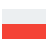 Zgodnie z art. 17 ust. 1a ustawy o zapobieganiu oraz zwalczaniu zakażeń i chorób zakaźnych u ludzi, obowiązkowi szczepień na terytorium RP podlegają obywatele Ukrainy, dzieci i młodzież do 19 roku życia.Osoby te mają prawo do bezpłatnych szczepień ochronnych, zgodnie z polskim Programem Szczepień Ochronnych.Dzieci, które przekroczyły granicę Rzeczypospolitej Polskiej z Ukrainą w związku z konfliktem zbrojnym na terytorium tego państwa począwszy od 24 lutego 2022 r. są objęte opieką zdrowotną i ich szczepienia powinny być realizowane zgodnie ze schematem obowiązującym 
w Polsce.szczepienie noworodkowe przeciw gruźlicy oraz wirusowemu zapaleniu wątroby typu B, a także kolejne szczepienia przewidziane w Programie Szczepień Ochronnych są obowiązkowe dla dzieci urodzonych na terenie RPdzieci przebywające na terytorium Polski krócej niż trzy miesiące mogą zostać zaszczepione dobrowolnie zgodnie z harmonogramem szczepień obowiązkowych, określonym w Programie Szczepień Ochronnych osoby poniżej 19 roku życia przebywające na terytorium Polski powyżej trzech miesięcy są  objęte programem obowiązkowych szczepień zgodnie z Programem Szczepień Ochronnych.Rodzicu, szczepienia są najskuteczniejszą metodą ochrony przed chorobami wieku dziecięcego.
Nawet jeśli dziecko będzie przeziębione, podczas najbliższej wizyty zapytaj lekarza 
o obowiązujący kalendarz szczepień. Pozwoli to na zaplanowanie szczepień z dużym wyprzedzeniem. Jeśli wahasz się, porozmawiaj szczerze z lekarzem. Rozwieje on Twoje wątpliwości. Program Szczepień Ochronnych to lista szczepień obowiązkowych i zalecanych, zawiera informacje, przeciwko jakim chorobom należy szczepić zarówno dzieci, jak i dorosłych. Pokazuje schematy szczepień u dzieci i osób dorosłych. W Programie Szczepień Ochronnych określa się terminy i odstępy między poszczególnymi szczepieniami, rodzaje dostępnych szczepionek oraz sposób ich podania. W Polsce zalecenia do realizacji szczepień są przygotowywane przez Pediatryczny Zespół Ekspertów ds. Programu Szczepień Ochronnych przy Ministrze Zdrowia oraz Radę Sanitarno-Epidemiologiczną przy Głównym Inspektorze Sanitarnym.Warto pamiętać, że szczepienia  są obowiązkowe nie  tylko dla dzieci, ale także dla dorosłych 
np.: szczepienia po ekspozycji na zakażenie (tężec, wścieklizna). Szczególnie ważne jest to 
w przypadku osób, które mają kontakt z dużą ilością ludzi, np. pracowników ochrony zdrowia, nauczycieli czy opiekunów dzieci.Szczepienia ochronne są bezpieczne i skuteczne. Szczepienie przeciwko odrze, śwince 
i różyczce są wymagane przy wjeździe np. do USA. Szczepionka przeciwko grypie jest  zalecana, szczególnie dla osób narażonych na większe ryzyko zachorowania, np. dla osób starszych czy kobiet w ciąży. Warto pamiętać, że szczepienia ochronne to nie tylko inwestycja w zdrowie jednostki, ale także w  zdrowie całego społeczeństwa. Dzięki nim można zapobiec rozprzestrzenianiu się chorób zakaźnych, szczególnie tych, które mogą być groźne dla osób starszych czy małych dzieci.
Szczepienia to także oszczędność pieniędzy, ponieważ zmniejszają one koszty leczenia oraz absencji 
w pracy spowodowane chorobami.Szczepienia obowiązkoweW Polsce obowiązuje Program Szczepień Ochronnych, który określa, jakie szczepienia są obowiązkowe w danym  momencie życia dziecka. Dziecko, które pozostaje w Polsce ponad 3 miesiące podlega kalendarzowi szczepień określonym w PSO.Do szczepień obowiązkowych zaliczamy szczepienia przeciwko:rotawirusowi dla dzieci urodzonych po 31.12.2020 r.GruźlicyZakażeniom pneumokokowym dla dzieci urodzonych po 31.12.2016 r.BłonicyKrztuścowiPolio (poliomyelitis)OdrzeŚwinceRóżyczceTężcowiWirusowemu zapaleniu wątroby typu BZakażeniom przeciwko Haemophilus influenzae typu BIch koszt jest finansowany z budżetu państwa. Szczepienia wykonywane są 
w poradniach Podstawowej Opieki Zdrowotnej, w których oferowane są usługi 
w ramach Narodowego Funduszu Zdrowia. Do  wykonania szczepienia wymagany jest numer PESEL oraz paszport.Nie ma obowiązku tłumaczenia karty szczepień z kraju pochodzenia. W przypadku braku dokumentacji medycznej poświadczającej otrzymanie szczepień, dziecko zostanie objęte pełnym Programem Szczepień Ochronnym przewidzianym dla jego roku urodzenia.Zwolnienie z obowiązkowego szczepienia jest możliwe w przypadku przeciwwskazania medycznego, wskazanego przez lekarza podczas wizyty kwalifikującej do szczepienia lub gdy od wykonania szczepień nie minął okres dłuższy od okresu utrzymywania się odporności.Szczepienia zalecaneSzczepienia zalecane uzupełniają szczepienia obowiązkowe. Umożliwiają szerszą ochronę dziecka przed następującymi chorobami zakaźnymi:Ospa wietrznaKleszczowe zapalenie mózguWirusowe zapalenie wątroby typu A (WZW typu A)GrypaZakażenia meningokokoweIch koszt musisz pokryć sam, kupując je w aptece na receptę, którą uzyskasz podczas wizyty kwalifikującej do szczepienia. Według ekspertów warto wybierać szczepionki skojarzone, działające przeciwko większej liczbie chorób.Jak zapisać dziecko na szczepienie?Tak samo jak w przypadku szczepień obowiązkowychWybierz poradnię Podstawowej Opieki Zdrowotnej. Upewnij się, że współpracuje 
z Narodowym Funduszem Zdrowia.Umów się na wizytę do pediatry.Podczas wizyty u pediatry zostanie przeprowadzona kwalifikacja do szczepienia. Jej elementy to:zważenie i zmierzenie dzieckaprzeprowadzenie wywiadu lekarskiego, który obejmuje pytania o stan zdrowia dziecka, jego zachowanie, jak i ocenę stanu ogólnego, w tym podstawowych parametrów życiowych (temperatura, akcja serca, oddychanie, świadomość), zbadanie gardła, węzłów chłonnych oraz osłuchanie płuc i sercaRozmowa o korzyściach i ryzykach związanych ze szczepieniami. Jako rodzic/opiekun zostaniesz poinformowany również o potencjalnych odczynach poszczepiennych, jakie mogą wystąpić 
po poszczególnych szczepionkach. Większość objawów niepożądanych nie jest spowodowana działaniem szczepionki, lecz mają związek czasowy, a nie przyczynowy, mogą być spowodowane inną chorobą.Badanie lekarskie jest ważne 24 godziny. W tym czasie powinno zostać podane szczepienie zgodne
z kalendarzem szczepień. Zwykle dziecko szczepione jest podczas tej samej wizyty.Zachowaj dokument potwierdzający szczepienie.RÓŻNICE W KALENDARZU SZCZEPIEŃ OBOWIĄZKOWYCH MIĘDZY POLSKĄ 
A UKRAINĄ.Ukraiński Kalendarz Szczepień dzieci w dużym stopniu pokrywa się z polskim. Obejmuje obowiązkowe szczepienia przeciw:wirusowemu zapaleniu wątroby typu B,gruźlicy,poliomyelitis,błonicy,krztuścowi,tężcowi,odrze,śwince,różyczcezakażeniom Haemophilus influenzae typu B (Hib).Najważniejsze różnice pomiędzy polskim i ukraińskim Kalendarzem Szczepień:w Ukrainie schemat szczepień przeciw polio obejmuje podanie 6 dawek szczepionki. 2x „zabita” (IPV) i 4x „żywa” (OPV). W Polsce od kwietnia 2016 r. stosujemy tylko szczepionkę „zabitą” 4x (IPV).ukraiński Kalendarz Szczepień bezpłatnych nie obejmuje szczepień przeciw pneumokokom 
i rotawirusom.